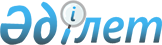 О присвоении наименований безымянным улицам микрорайона и населенных пунктов города АктобеСовместное постановление акимата города Актобе Актюбинской области от 16 апреля 2010 года № 966 и решение маслихата города Актобе Актюбинской области от 16 апреля 2010 года № 255. Зарегистрировано Управлением юстиции города Актобе Актюбинской области 11 мая 2010 года № 3-1-135

       В соответствии с подпунктом 4 пункта 1 статьи 6, пункта 2 статьи 31 Закона Республики Казахстан от 23 января 2001 года № 148 «О местном государственном управлении и самоуправлении в Республике Казахстан» и пунктом 4 статьи 13 Закона Республики Казахстан от 8 декабря 1993 года «Об административно-территориальном устройстве Республики Казахстан» акимат города Актобе ПОСТАНОВЛЯЕТ и маслихат города Актобе РЕШАЕТ:



      1. Присвоить наименования:

      безымянной улице 11 микрорайона города Актобе «Әз Наурыз»;

      безымянной улице поселка «Заречный-2» имя Нурсулу Тапаловой;

      безымянной улице поселка «Заречный-4» имя Айтека Сарсекова.



      2. Настоящее совместное постановление и решение вводится в действие по истечении десяти календарных дней после дня его первого официального опубликования.      Аким города                     Председатель сессии

         Актобе                     маслихата города Актобе      А.Мухамбетов                         В.Друзьяк
					© 2012. РГП на ПХВ «Институт законодательства и правовой информации Республики Казахстан» Министерства юстиции Республики Казахстан
				